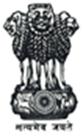 Statement by India during the Interactive Dialogue in the 4th Universal Periodic Review (UPR) of Switzerland in the 42nd Session of the UPR Working Group       (23 January 2023 – 3 February 2023) delivered by Ambassador Indra Mani Pandey, Permanent Representative of India, Geneva, 27 January 2023Mr. Vice President, India welcomes the delegation of Switzerland and presentation of its National Report.2. 	We commend the steps taken by Switzerland in implementing the recommendations and its voluntary commitments made at last UPR. 3.	We welcome adoption of the Equality Strategy 2030, focusing on gender equality. We appreciate the sectoral approach adopted by Switzerland to monitor implementation of its human rights obligations.4.	In the spirit of constructive dialogue, India recommends the following to Switzerland:Undertake revision of the legislation on establishment of National Human Rights Institution to bring it fully into conformity with the Paris Principles.Implement the planned measures against discrimination of Roma, Yenish and Sinti/Manouche communities.  And develop a strategy and action plan to promote increased women’s representation at all levels and to eliminate all forms of gender disparities.5.	We wish Switzerland all the success in its UPR.Thank you, Mr. Vice President.